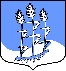 СОВЕТ ДЕПУТАТОВмуниципального образования Гостицкое сельское поселение Сланцевского муниципального района Ленинградской области(четвёртого созыва)Р Е Ш Е Н И Е30.09.2020                                                                                                        № 78           В соответствии со статьями 28 и 44 Федерального Закона от 06 октября 2003 года № 131-ФЗ «Об общих принципах организации местного самоуправления в Российской Федерации (с последующими изменениями и дополнениями), статьёй 13 Устава Гостицкого сельского поселения, совет депутатов муниципального образования Гостицкое сельское поселение Сланцевского муниципального района Ленинградской области РЕШИЛ:1. Внести следующие изменения в Положение об администрации Гостицкого сельского поселения Сланцевского муниципального района Ленинградской области, утвержденное решением совета депутатов от 25.05.2016 №121 (с изм. от 20.02.2017 №154):1.1.  В Главе II. Функции администрации Гостицкого сельского поселения в разделе 7 В области организационной деятельности Администрации абзац 3 читать в следующей редакции: «организует прием населения главой администрации поселения, а также своевременное и качественное рассмотрение заявлений, предложений, жалоб граждан и принятие по ним необходимых мер»;1.2.  В Главе III. Основные задачи и полномочия главы Администрации пункт 3.2. читать в следующей редакции: «3.2. Глава Администрации вправе делегировать свои полномочия лицам из числа муниципальных служащих сельского поселения. Передача полномочий осуществляется на основании доверенности, подписанной главой Администрации.»;1.3. В Главе III. Основные задачи и полномочия главы Администрации пункт 3.3. абзац 1 читать в следующей редакции:  «3.3. Глава Администрации:
• формирует Администрацию в соответствии со структурой, утвержденной Советом депутатов, при необходимости издает распоряжения о создании структурных подразделений, назначает и отстраняет от должности работников Администрации, а также руководителей муниципальных предприятий и учреждений сельского поселения, в соответствии с Трудовым кодексом Российской Федерации применяет поощрения и дисциплинарные взыскания к указанным категориям работников.»2. Опубликовать настоящее решение в официальном приложении к газете «Знамя труда» и разместить на сайте администрации муниципального образования Гостицкое сельское поселение в сети «Интернет».3. Настоящее решение вступает в силу на следующий день после официального  опубликования в приложении к газете «Знамя труда».Глава муниципального образования                                                  А.В. ИльинО  внесении изменений в Положение об администрации Гостицкого сельского поселения Сланцевского муниципального района Ленинградской области, утвержденное решением совета депутатов от 25.05.2016 №121 (с изм. от 20.02.2017 №154)